АДМИНИСТРАЦИЯ МУНИЦИПАЛЬНОГО ОБРАЗОВАНИЯНАЗИЕВСКОЕ ГОРОДСКОЕ ПОСЕЛЕНИЕКИРОВСКОГО МУНИЦИПАЛЬНОГО РАЙОНА ЛЕНИНГРАДСКОЙ ОБЛАСТИП О С Т А Н О В Л Е Н И ЕОт 03 марта  2020 года   № 42    Об утверждении муниципальной программы«Оказание поддержки  гражданам, пострадавшим в результате пожара муниципального жилищного фонда»   в рамках государственной программы Ленинградской области « Формирование городской среды и обеспечение качественным жильем граждан на территории Ленинградской  области» на территории   муниципального образования Назиевское городское поселение Кировского муниципального района Ленинградской области  на 2020 год»               В целях обеспечения  населения муниципального образования Назиевское городское поселение качественным жильем  и в целях реализации  Государственной программы Ленинградской области «Формирование городской среды и обеспечение качественным жильем граждан на территории Ленинградской области», утвержденной постановлением Правительства Ленинградской области от 14 ноября 2013 года № 407:          1. Утвердить муниципальную программу МО Назиевское городское   поселение «Оказание поддержки  гражданам, пострадавшим в результате  пожара муниципального жилищного фонда» в рамках государственной программы Ленинградской области «Формирование городской среды и обеспечение качественным жильем граждан на территории Ленинградской области» на  территории  муниципального образования Назиевское городское поселение Кировского муниципального района Ленинградской области  на 2020год» согласно приложению.       2. Настоящее постановление  подлежит официальному опубликованию  в газете «Назиевский вестник» и размещению на официальном сайте МО Назиевское городское поселение в сети» Интернет» (http://nazia.lenobl.ru/)      3. Настоящее постановление вступает в силу с момента его официального опубликования        4. Контроль за исполнением постановления возложить на заместителя главы администрации.  Глава администрации                                                               О.И. Кибанов Разослано: дело, официальный сайт поселения «Назиевский Вестник»Приложениек   постановлению администрацииМО Назиевское городское поселениеот  03 марта   2020 г. № 42Паспорт муниципальной программы «Оказание поддержки  гражданам, пострадавшим в результате пожара муниципального жилищного фонда» в рамках  государственной программы Ленинградской области «Формирование городской среды и обеспечение качественным жильем граждан на территории Ленинградской  области» на территории  муниципального образования Назиевское городское поселение Кировского муниципального района Ленинградской области  на 2020 год»1.  Характеристика проблемы      Действующим  жилищным законодательством, предусмотрено создание органами государственной власти и органами местного самоуправления  условий для осуществления гражданами права на жилище путем предоставления бюджетных  средств и иных  не запрещенных законом источников денежных  средств для предоставления в установленном порядке социальных выплат  (субсидий) для строительства или приобретения жилых помещений 2. Основные цели и задачи Программы   Основной   целью  муниципальной жилищной политики применительно к данной программе являются: - обеспечение качественным жильем граждан, пострадавшим в результате  пожара муниципального жилищного фонда . Задачами программы  являются   - государственная поддержка в решении  жилищной проблемы граждан, признанных нуждающимися в улучшении жилищных условий,  - обеспечение благоустроенным жильем  граждан пострадавшим в результате пожара муниципального жилищного фонда 3. Сроки реализации ПрограммыРеализацию муниципальной программы «Оказание поддержки  гражданам, пострадавшим в результате пожара муниципального жилищного фонда» в рамках  государственной программы Ленинградской области « Формирование городской среды и обеспечение качественным жильем граждан на территории Ленинградской  области», на территории  муниципального образования Назиевское городское поселение Кировского муниципального района Ленинградской области  на 2020 год» предполагается осуществить до 30.12.2020 года. 4. Основные мероприятия Программы   Основные мероприятия муниципальной программы «Оказание поддержки  гражданам, пострадавшим в результате пожара муниципального жилищного фонда» в рамках государственной программы Ленинградской области « Формирование городской среды и обеспечение качественным жильем граждан на территории Ленинградской  области»  на территории  муниципального образования Назиевское городское поселение Кировского муниципального района Ленинградской области  на 2020 год»   направлены на оказание  поддержки гражданам, пострадавшим  в результате  пожара муниципального жилищного фонда.5. Ресурсное обеспечение ПрограммыПрограмма реализуется за счет средств областного бюджета Ленинградской области и  средств бюджета муниципального образования Назиевское городское поселение Кировского муниципального района Ленинградской области.6. Ожидаемые результаты реализации Программы	Реализация  мероприятий муниципальной программы «Оказание поддержки  гражданам, пострадавшим в результате пожара муниципального жилищного фонда»  в  рамках государственной программы Ленинградской области «Формирование городской среды и обеспечение качественным жильем граждан на территории Ленинградской  области»  на территории  муниципального образования Назиевское городское поселение Кировского муниципального района Ленинградской области  на 2020 год»  будет способствовать  повышению уровня жизни  населения, увеличится количество граждан, улучшивших свои жилищные условия.Приложение N 1 к ПрограммеПеречень мероприятий программы           «Оказание поддержки  гражданам, пострадавшим в результате пожара муниципального жилищного фонда» в рамках государственной программы Ленинградской области « Формирование городской среды и обеспечение качественным жильем граждан на территории Ленинградской  области» на территории  муниципального образования Назиевское городское поселение Кировского муниципального района Ленинградской области  на 2020 год» Приложение № 2 к ПрограммеПланируемые результаты реализации муниципальной программы     «Оказание поддержки  гражданам, пострадавшим в результате пожара муниципального жилищного фонда» государственной программы Ленинградской области « Формирование городской среды и обеспечение качественным жильем граждан на территории Ленинградской  области» на территории  муниципального образования Назиевское городское поселение Кировского муниципального района Ленинградской области  на 2020 год» Приложение № 3 к ПрограммеОбоснование финансовых ресурсов, необходимыхдля реализации муниципальной программы    «Оказание поддержки  гражданам, пострадавшим в результате пожара муниципального жилищного фонда» государственной программы Ленинградской области « Формирование городской среды и обеспечение качественным жильем граждан на территории Ленинградской  области» , на территории  муниципального образования Назиевское городское поселение Кировского муниципального района Ленинградской области  на 2020 год» Наименование программы         Наименование программы         «Оказание поддержки  гражданам, пострадавшим в результате пожара муниципального жилищного фонда» в рамках государственной программы Ленинградской области « Формирование городской среды и обеспечение качественным жильем граждан на территории Ленинградской  области» на территории  муниципального образования Назиевское городское поселение Кировского муниципального района Ленинградской области  на 2020 год» «Оказание поддержки  гражданам, пострадавшим в результате пожара муниципального жилищного фонда» в рамках государственной программы Ленинградской области « Формирование городской среды и обеспечение качественным жильем граждан на территории Ленинградской  области» на территории  муниципального образования Назиевское городское поселение Кировского муниципального района Ленинградской области  на 2020 год» «Оказание поддержки  гражданам, пострадавшим в результате пожара муниципального жилищного фонда» в рамках государственной программы Ленинградской области « Формирование городской среды и обеспечение качественным жильем граждан на территории Ленинградской  области» на территории  муниципального образования Назиевское городское поселение Кировского муниципального района Ленинградской области  на 2020 год» «Оказание поддержки  гражданам, пострадавшим в результате пожара муниципального жилищного фонда» в рамках государственной программы Ленинградской области « Формирование городской среды и обеспечение качественным жильем граждан на территории Ленинградской  области» на территории  муниципального образования Назиевское городское поселение Кировского муниципального района Ленинградской области  на 2020 год» Цель программы                 Цель программы                 Государственная поддержка  в решении жилищной проблемы граждан, пострадавшим в результате пожара муниципального жилищного фонда Государственная поддержка  в решении жилищной проблемы граждан, пострадавшим в результате пожара муниципального жилищного фонда Государственная поддержка  в решении жилищной проблемы граждан, пострадавшим в результате пожара муниципального жилищного фонда Государственная поддержка  в решении жилищной проблемы граждан, пострадавшим в результате пожара муниципального жилищного фонда Соисполнитель подпрограммы             Соисполнитель подпрограммы             Комитет по строительству  Ленинградской областиКомитет по строительству  Ленинградской областиКомитет по строительству  Ленинградской областиКомитет по строительству  Ленинградской областиРазработчик программы          Разработчик программы          Администрация МО Назиевское городское поселениеАдминистрация МО Назиевское городское поселениеАдминистрация МО Назиевское городское поселениеАдминистрация МО Назиевское городское поселениеЗадачи программы               Задачи программы               Обеспечение жилыми помещениями муниципального жилищного фонда  граждан, лишившихся  жилья в результате пожараОбеспечение жилыми помещениями муниципального жилищного фонда  граждан, лишившихся  жилья в результате пожараОбеспечение жилыми помещениями муниципального жилищного фонда  граждан, лишившихся  жилья в результате пожараОбеспечение жилыми помещениями муниципального жилищного фонда  граждан, лишившихся  жилья в результате пожараСроки реализации программы     Сроки реализации программы     2020 год2020 год2020 год2020 годИсточники финансирования по годам реализации (руб):Администрация МО Назиевское городское поселение: 2020 год –69260,00Бюджет Ленинградской области:2020 год –3 393724,00 Наименование программы«Оказание поддержки  гражданам, пострадавшим в результате  пожара муниципального жилищного фонда» в рамках государственной программы Ленинградской области «Формирование городской среды и обеспечение качественным жильем граждан на территории Ленинградской области», на территории  муниципального образования Назиевское городское поселение Кировского муниципального района Ленинградской области  на 2020 год»Главный распорядитель бюджетных средств: Администрация МО Назиевское городское поселение;Комитет МСУИсточник      
финансированияРасходы ( рублей)Расходы ( рублей)Источники финансирования по годам реализации (руб):Администрация МО Назиевское городское поселение: 2020 год –69260,00Бюджет Ленинградской области:2020 год –3 393724,00 Наименование программы«Оказание поддержки  гражданам, пострадавшим в результате  пожара муниципального жилищного фонда» в рамках государственной программы Ленинградской области «Формирование городской среды и обеспечение качественным жильем граждан на территории Ленинградской области», на территории  муниципального образования Назиевское городское поселение Кировского муниципального района Ленинградской области  на 2020 год»Главный распорядитель бюджетных средств: Администрация МО Назиевское городское поселение;Комитет МСУИсточник      
финансирования2020годИтогоИсточники финансирования по годам реализации (руб):Администрация МО Назиевское городское поселение: 2020 год –69260,00Бюджет Ленинградской области:2020 год –3 393724,00Всего         3 462 9843462984Источники финансирования по годам реализации (руб):Администрация МО Назиевское городское поселение: 2020 год –69260,00Бюджет Ленинградской области:2020 год –3 393724,00В том числе:  Средства      
бюджета       
Ленинградской области     3 3937243 393 724Средства      
бюджета       
поселения        69 26069 260Планируемые результаты реализации 
программы                      Планируемые результаты реализации 
программы                      Улучшение жилищных условий  4 граждан (  1 семьи )  в том числе улучшение жилищных условий  1 семьи, лишившейся  жилья в результате пожара  Улучшение жилищных условий  4 граждан (  1 семьи )  в том числе улучшение жилищных условий  1 семьи, лишившейся  жилья в результате пожара  Улучшение жилищных условий  4 граждан (  1 семьи )  в том числе улучшение жилищных условий  1 семьи, лишившейся  жилья в результате пожара  Улучшение жилищных условий  4 граждан (  1 семьи )  в том числе улучшение жилищных условий  1 семьи, лишившейся  жилья в результате пожара  N   
п/п Мероприятия по
реализации    
программы     
Источники     
финансированияСрок       
исполнения 
мероприятияОбъем         
финансирования
мероприятия   
в текущем     
финансовом    
году (тыс.    
руб.) *Всего
(тыс.
руб.)Объем финансирования по годам ( руб.)         Ответственный 
за выполнение 
мероприятия   
программы     
(подпрограммы)Планируемые   
результаты    
выполнения    
мероприятий   
программы    
(подпрограммы)N   
п/п Мероприятия по
реализации    
программы     
Источники     
финансированияСрок       
исполнения 
мероприятияОбъем         
финансирования
мероприятия   
в текущем     
финансовом    
году (тыс.    
руб.) *Всего
(тыс.
руб.)2020годОтветственный 
за выполнение 
мероприятия   
программы     
(подпрограммы)Планируемые   
результаты    
выполнения    
мероприятий   
программы    
(подпрограммы)  1        2            3           4           5      6 781Приобретение жилого помещенияИтого         2020 год3 462 984,03 462 984,0Администрация МО Назиевское городское поселениеПриобретение жилого помещения1Приобретение жилого помещенияСредства      
бюджета       
Ленинградской области       3 393 724,03 393 724,01Приобретение жилого помещенияСредства бюджета МО Назиевское городское поселение69 260,069 260,0N  
п/пЗадачи,      
направленные 
на достижение
цели         Планируемый объем   
финансирования      
на решение данной   
задачи (тыс. руб.)  Планируемый объем   
финансирования      
на решение данной   
задачи (тыс. руб.)  Количественные 
и/ или         
качественные   
целевые        
показатели,    
характеризующие
достижение     
целей и решение
задач          Единица  
измеренияОценка базового      
значения     
показателя   
(на начало   
реализации   
подпрограммыПланируемое значение показателя по годам       
реализации                                        N  
п/пЗадачи,      
направленные 
на достижение
цели         Бюджет    
поселения 
   Бюджет Ленинградской областиКоличественные 
и/ или         
качественные   
целевые        
показатели,    
характеризующие
достижение     
целей и решение
задач          Единица  
измеренияОценка базового      
значения     
показателя   
(на начало   
реализации   
подпрограммы2020 год1. Приобретение жилого помещения69 260,03 393 724,0Количество граждан(семей) улучшивших жилищные условия  в рамках реализации  программы от общего числа  граждан(семей  нуждающихся  в улучшении жилищных условий  на территории МО Назиевское городское поселение Сем(чел ) .1(4)1(4)Наименование  
мероприятия      
программы
Источник      
финансирования
Расчет       
необходимых  
финансовых   
ресурсов     
на реализацию
мероприятия ( руб.)
Общий объем   
финансовых    
ресурсов,     
необходимых   
для реализации
мероприятия,  в том числе  по годам Эксплуатационные
расходы,        
возникающие     
в результате    
реализации      
мероприятия  Приобретение жилого помещения Бюджет администрации МО Назиевское городское поселение, Областной бюджет Ленинградской области3 462984,0048097,00р х72( стоимость квадратного метра  48097 )2020 год –  3 462984,000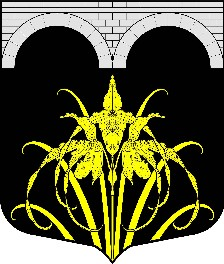 